DSC Business Evaluation Report (BER)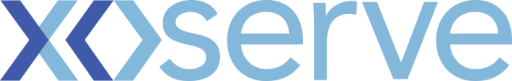 Please send completed form to: box.xoserve.portfoliooffice@xoserve.comDocument Version HistoryTemplate Version HistoryChange TitleMOD0721 (Urgent) - Shipper submitted AQ Corrections during COVID-19Xoserve reference number (XRN)XRN5168Xoserve Project ManagerDavid AddisonEmail addressDavid.Addison@xoserve.com Contact number+441212292138Target Change Management Committee dateOctober 2020Section 1: In ScopeSection 1: In ScopeModification 0721 was raised as an Urgent Modification as part of a group of COVID-19 related Modifications.  The Modification was ultimately not implemented, however, the CDSP needed to prepare systems and processes had the Modification been implemented as the industry would have needed to utilise the changes .The UNC sets out eligible causes for submitting an AQ Correction.  The Modification intended to extend this to allow Users to vary the AQ to reflect changes due to the COVID-19 Pandemic such as:• Discontinuing activity (i.e. not being classed as essential, therefore being subject to Lockdown);  • Establishing others (e.g. repurposing factories to make essential equipment (e.g. ventilators)); or, • Increasing existing activity having been classed as essential or meeting shortages (e.g. toilet roll factories). The Modification intended to use the existing AQ Correction processes to allow Users to amend the AQ.  Due to the potential volumes of AQ Corrections  sites limited to EUC 02 and above.To minimise impacts to Users the existing Reason Codes were to be used, but the Users were asked to provide additional supporting information to include the word ‘COVID’ so that the CDSP could assess any AQ Corrections against the Modification criteria, and where these were not followed contact the Shipper to submit an AQ Correction Cancellation.  Where a User failed to do so within the relevant timescales (M-8) then the CDSP would do so on the Shipper’s behalf.In advance of the Modification decision and in order to accommodate the revised requirements (had the Modification been implemented) with immediate effect the CDSP needed to:Ensure that Supporting Information content was reported in Business Warehouse, and incorporated into an operational process to monitor AQ Correction activity – note: AQ Corrections were identified that utilised 0721 and were cancelled before they became effective as a result of this processing.  As this change did not present a processing overhead this change prevails in production.Assess any performance enhancements to AQ Correction processing.Amendment to the AQ Correction; AQ Correction Cancellation and AQ Notification timescales to support the additional CDSP / User interactions.  The CDSP implemented short term patch fixes to allow utilisation of weekend and bank holiday processing to ensure that:Potential exceptional volumes could be processedAQ Corrections that required action would be notified to Users as soon as possibleMaximise opportunity for corrective action to be taken by Users (or CDSP) in the event that it was neededThis change was very specific to take account of the expected volume peak (for example: the Modification decision was expected in May very close to the deadline for AQ Corrections to be effective from 1st June 2020 therefore Bank Holidays truncated the timescales for industry submission; and also weekend activity was able to be optimised near to deadlines).  It was deployed to the UK Link system in advance of the Modification decisionthe Modification was  manual  batch jobs.Develop functionality  submit AQ Correction Cancellations on the User’s behalf where they did not do so within the timescales.Modification 0721 was raised as an Urgent Modification as part of a group of COVID-19 related Modifications.  The Modification was ultimately not implemented, however, the CDSP needed to prepare systems and processes had the Modification been implemented as the industry would have needed to utilise the changes .The UNC sets out eligible causes for submitting an AQ Correction.  The Modification intended to extend this to allow Users to vary the AQ to reflect changes due to the COVID-19 Pandemic such as:• Discontinuing activity (i.e. not being classed as essential, therefore being subject to Lockdown);  • Establishing others (e.g. repurposing factories to make essential equipment (e.g. ventilators)); or, • Increasing existing activity having been classed as essential or meeting shortages (e.g. toilet roll factories). The Modification intended to use the existing AQ Correction processes to allow Users to amend the AQ.  Due to the potential volumes of AQ Corrections  sites limited to EUC 02 and above.To minimise impacts to Users the existing Reason Codes were to be used, but the Users were asked to provide additional supporting information to include the word ‘COVID’ so that the CDSP could assess any AQ Corrections against the Modification criteria, and where these were not followed contact the Shipper to submit an AQ Correction Cancellation.  Where a User failed to do so within the relevant timescales (M-8) then the CDSP would do so on the Shipper’s behalf.In advance of the Modification decision and in order to accommodate the revised requirements (had the Modification been implemented) with immediate effect the CDSP needed to:Ensure that Supporting Information content was reported in Business Warehouse, and incorporated into an operational process to monitor AQ Correction activity – note: AQ Corrections were identified that utilised 0721 and were cancelled before they became effective as a result of this processing.  As this change did not present a processing overhead this change prevails in production.Assess any performance enhancements to AQ Correction processing.Amendment to the AQ Correction; AQ Correction Cancellation and AQ Notification timescales to support the additional CDSP / User interactions.  The CDSP implemented short term patch fixes to allow utilisation of weekend and bank holiday processing to ensure that:Potential exceptional volumes could be processedAQ Corrections that required action would be notified to Users as soon as possibleMaximise opportunity for corrective action to be taken by Users (or CDSP) in the event that it was neededThis change was very specific to take account of the expected volume peak (for example: the Modification decision was expected in May very close to the deadline for AQ Corrections to be effective from 1st June 2020 therefore Bank Holidays truncated the timescales for industry submission; and also weekend activity was able to be optimised near to deadlines).  It was deployed to the UK Link system in advance of the Modification decisionthe Modification was  manual  batch jobs.Develop functionality  submit AQ Correction Cancellations on the User’s behalf where they did not do so within the timescales.Section 2: Out of ScopeSection 2: Out of Scope•	Any other changes other than the changes specified above are out of scope•	Any other changes other than the changes specified above are out of scopeSection 3: Funding required to deliver the changeSection 3: Funding required to deliver the changeSection 4: Estimated impact of the service change on service chargesSection 4: Estimated impact of the service change on service chargesSection 5: Project plan for delivery of the changeSection 5: Project plan for delivery of the changeSection 6: Additional information relevant to the proposed service changeSection 6: Additional information relevant to the proposed service changeN/AN/AVersionStatusDateAuthor(s)Summary of Changes1Draft23/09/20DADraft BER for XRN5168VersionStatusDateAuthor(s)Summary of Changes1.0Approved15/06/18Rebecca PerkinsDocument approved at CHMC External Workgroup2.0Approved19/12/18Heather SpensleyMoved onto Xoserve’s new Word template in line with new branding